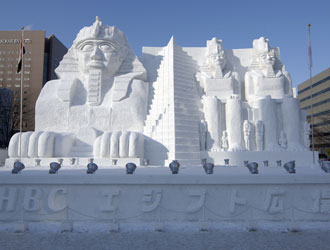 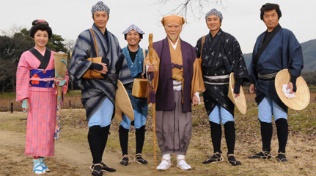 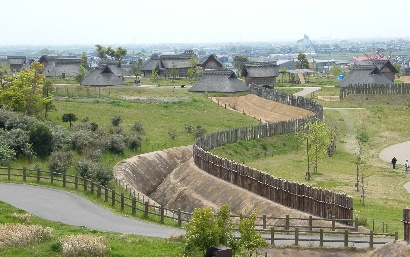 Hokkaido雪まつり(snow festival)Tokyo東京スカイツリー(Tokyo Sky Tree)Aichi名古屋城(Nagoya Castle)SaitamaクレヨンしんちゃんTottori(Tottori sand dunes)Toyama黒部ダム(Kurobe Dam)Nara東大寺(Todaiji Temple)Shimane(Izumo Taisha Shrine)SagaKochiよさこいAomoriねぶた祭り(Nebuta Festival)Shizuoka富士山(Mt. Fuji)HyogoEhimeポンジュース(Pom juice)KumamotoIbarakiYamagataさくらんぼ(cherries)雪まつり(snow festival)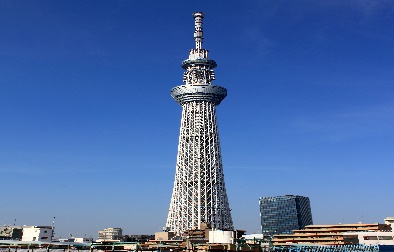 東京スカイツリー(Tokyo Sky Tree)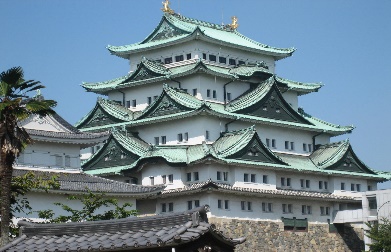 名古屋城(Nagoya Castle)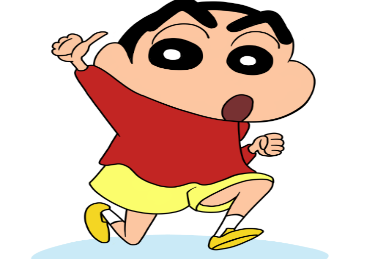 クレヨンしんちゃん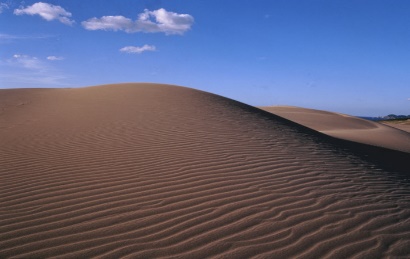 (Tottori sand dunes)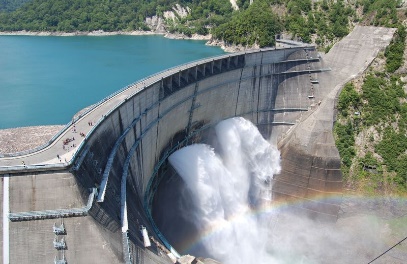 黒部ダム(Kurobe Dam)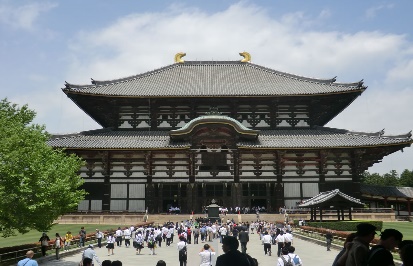 東大寺(Todaiji Temple)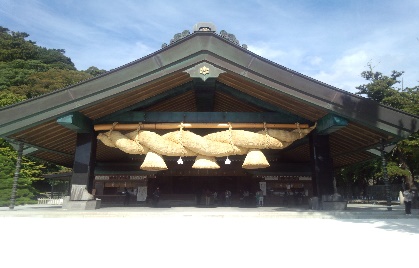 (Izumo Taisha Shrine)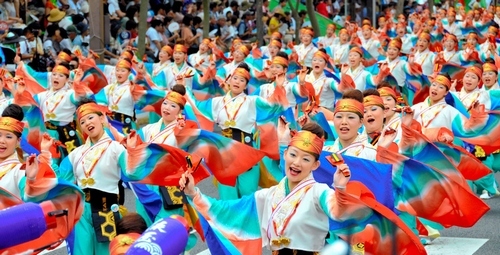 よさこい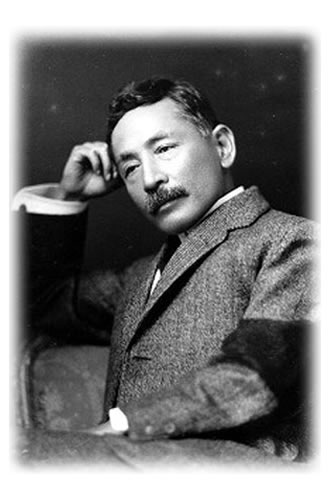 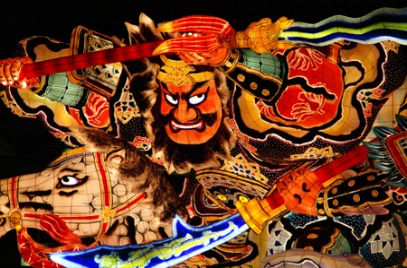 ねぶた祭り(Nebuta Festival)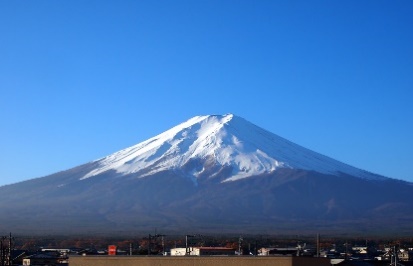 富士山(Mt. Fuji)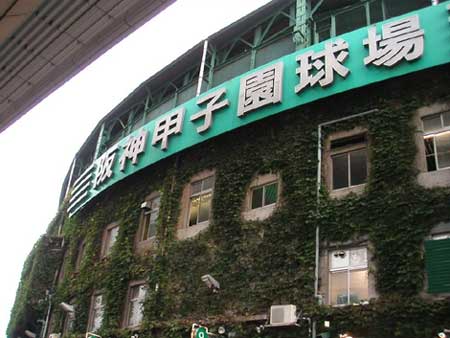 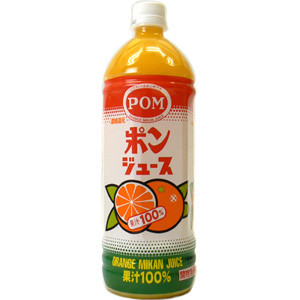 ポンジュース(Pom juice)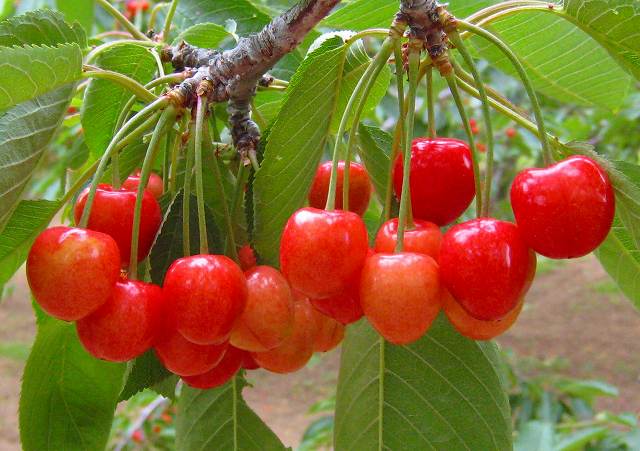 さくらんぼ(cherries)